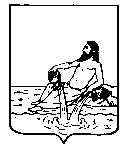 ВЕЛИКОУСТЮГСКАЯ ДУМАВЕЛИКОУСТЮГСКОГО МУНИЦИПАЛЬНОГО РАЙОНАР Е Ш Е Н И Е   от        13.04.2020           №     17                  ___________________________________________________________________________                   ______________________г. Великий УстюгРуководствуясь статьей 24 Устава Великоустюгского муниципального района,Великоустюгская Дума РЕШИЛА:1. Внести в решение Великоустюгской Думы от 05.10.2017 № 4 «О постоянных комиссиях Великоустюгской Думы седьмого созыва» (далее – решение) следующие изменения:1.1. Подпункт 1.1. пункта 1 решения дополнить абзацем семнадцатым следующего содержания: «Тельтевской Александр Дмитриевич, глава сельского поселения Самотовинское.» 1.2. Подпункт 1.2. пункта 1 решения дополнить абзацем восемнадцатым следующего содержания: «Мыльников Денис Александрович, глава сельского поселения Марденгское.»2. Настоящее решение вступает в силу со дня принятия.Глава Великоустюгскогомуниципального района                                                              А.В. Кузьмин О    внесении    изменений  в  решение Великоустюгской Думы от 05.10.2017 № 4        «О  постоянных комиссиях Великоустюгской   Думы седьмого созыва»